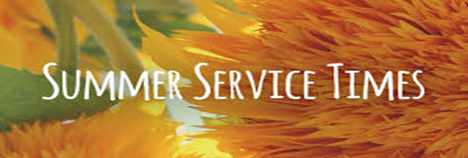 May 15, 2016Sunday service starting at 9:00 AMMay 19, 2016Thursday service starting at 6:30 PMWeek of May 8-15Today	     	Worship 			8:30/10:30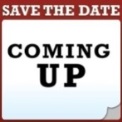 		Sunday School			9:30	Mon	     	Library reserved			6-8pm	Tues            	Men’s Bible Study		6:15am / 7am		Women’s Bible study		6:30pmWed		Wow/Wee WOW			3:15-4:30pm		Confirmation			5:45 meal 						6:30 class	Sat		Saturday Worship		5:30Sun		Worship				9:00 (Senior Recognition)**Activities and times change periodically.  Please check the website calendar at         crossofcalvary.net.  It is updated daily. ***Coming up: May8	Last Sunday School Day14	Last Saturday service til Fall15	Senior Recogniton15	Start of Summer Service hour – 9:00AM only18	Last WOW19	Start of Thursday night service 6:30PM26	Dorcas Bible Study at 10:00 (Masters)MAY WORSHIP VOLUNTEERSCommunion   8:30 –Paul, 10:30 – A. ThompsonAltar Guild – Karen van der Hagen, Angie Boen    Acolytes    Brenna Weis  Ushers   8:30 – Nathan Cole, Jon Hawkinson, Rod Osthus, Colin/Ronda Berg         10:30 –Dave Torgelson, Duane/Karen FlomPRAYERS OF HEALING & STRENGTH Paraguay Missionaries – The Kevin and Rebekah Howell familyBolivia Missionaries – Paul and Jay MikaelsonPRAYERS OF THANKSGIVING: The opportunity for a season of prayer and reflection: EasterEmergency/Pastoral Care - Please have a family member or friend notify the church.  You may also request hospital staff to call on your behalf.  Call day or night at 523-1574.  Never feel as though you are bothering Pastor or the staff.  We are here to serve as a comfort and as a resource.No one was able to answer your call?  320-523-1574-Wait for the extension of the staff member you want to contact.-Call the cell number given.  They will pick up the call if able. -Leave a message on their cell phones.  Staff can check cell messages while     out of the office and are more likely to return your call faster.-If you prefer, leave a message on the church answering system.Summer Stretch:  If you are a 6th, 7th, or 8th grader and you are wondering what to do with all your free time this summer, your solution is here!  Summer Stretch is a fun program that meets once a week during July offering lots of exciting activities!  Registration forms can be found on the Youth Board and they are due this week.  Talk to Ashley if you have any questions!Open House: There will be a surprise open house party for Pastor Ron Hackmann on Thursday, May 12th at 7:00 pm at the CCOC honoring the 50th anniversary of his ordination. All are welcome!!  No gifts please-your presence will be the gift.Fresh Coffee has arrived!! Cost is $7.00 a bag. (Located on the hall shelves across from the restrooms)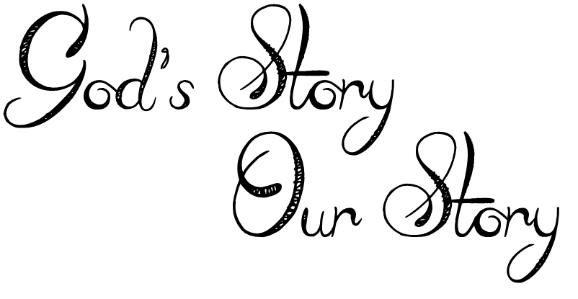 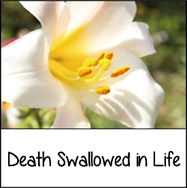 May 8, 2016Devotion: Use this resource at home to guide your household’s daily devotions. You can do this alone, as a couple, as a family; in the morning, during the day, or at night. Find a routine that works best for you.Pray: Light a candle and open your devotion time with a prayer.Eternal Creator, you have given us a world where sin and death seem to hold all power. But we know the truth – you are all powerful. Remind us that you have conquered sin and death, and that in you we will live forever. Amen.Reflect: Reflect on the key verses from Sunday’s reading.But in fact Christ has been raised from the dead, the first fruits of those who have died. For since death came through a human being, the resurrection of the dead has also come through a human being; for as all die in Adam, so all will be made alive in Christ. 1 Corinthians 15:20-22Study: Study the reading and consider the background.To quell a debate over life after death, Paul wrote quite eloquently about new life made possible by the death and resurrection of Christ. Not only has Christ given us new life here on earth – a life driven not by fear, but by hope, faith, and love – but Christ has also made possible eternal life with our creator, God.Read: Read the following daily readings to deepen your understanding of Sunday’s text. After the reading, ask the follow-up questions.Sunday, 1 Corinthians 15:1-26, 51-57, Death Swallowed in LifeMonday, 2 Corinthians 4:1-15, Treasure in Clay JarsTuesday, 2 Corinthians 4:16-5:10, Living by FaithWednesday, 2 Corinthians 5:11-6:13, The Ministry of ReconciliationThursday, 2 Corinthians 8:1-15, Encouragement to Be GenerousFriday, 2 Corinthians 9:1-15, The Collection for Christians at JerusalemSaturday, 2 Corinthians 10:1-18, Paul Defends His MinistryWhat kinds of behaviors do these readings suggest for the Christian community?Connect: Connect in conversation with others in your household. Discuss the following questions, or simply check in with “Highs” and “Lows.” What was a high point of your day? What was a low point?If death is inevitable, what is God’s role in the death of a loved one? What about an untimely death?Who have you lost? Tell a story about them.Do: By acting on what we learn, we make God’s word come alive. Do the following activity this week.Volunteer to bake some treats the next time there is a funeral at your church. If you are available, volunteer to serve at the funeral lunch. Try to notice how different people respond to death.Bless: Close your devotion with a blessing.May God remind you that Christ is victorious over death. Amen.CHECK THE COMMUNITY BOARD  ***Fliers are posted at the East entrance*** Golden Living Center-Olivia Volunteer Appreciation: The Volunteer Appreciation Salad Luncheon will be held on Tuesday, May 10th, beginning at 1:00 at the Golden Living Center-Olivia. Please join us for a salad luncheon and fellowship, as our way of saying thanks to our loyal volunteers.Spring Fling: Friday, May 13th from 4:00-7:30 pm, Ice cream Social, Bake Sale, Bedding Plant Sale at St. John Lutheran Cemetery Association of Osceola Township (formerly St. John Lutheran Church) – address: 42817 850th Ave. Hector, MNRenville County Mental Health Fair: Saturday, May 14 from 10:30am-3:30pm at Bird Island Ballroom. Lunch served from 11:30am-1:00pm – Free AdmissionBingo Time: Senior Bingo on Tuesday, May 17th at 1:30pm. Park View Village, Olivia, MNFREE CHRISTIAN BASED CAMP July 11-15. 2 age groups (Kid’s Camp completed 1st-5th grades) (Teen Camp completed grades 6-12). Sponsored by the Salvation Army. Everything is FREE - the ride, the food, the snacks, and much much more. Application deadline is June 6, 2016. Please contact Lisa Savoie (320-523-2052) if you know of someone that may/is interested in attending.PGA Memorial Golf Tournament: Saturday, May 28: registration at 10:00am, shotgun starts at 11:11am – A tournament to raise money for the Ronald McDonald House. All are welcome!!! Contact Steve & Sue Altmann if interested in playing or donating either money or a silent auction item. Thanks!!!320-522-0048 or pgamemorial@gmail.comReminder Please check the coat area, there are some lovely jackets that have been left at church, are they yours??Please check the cart for a cake pan, dish or bowl that may have been left at church, are they yours?Prayer forSubmitted byPrayer forSubmitted bySharon SteffelTami SteffelDiana AdkinsB HennenVonna LedeboerA LedeboerJill RevolinskiC MallekRhonda StaufferTeeny KadelbachGreg & Evelyn RosenowTeeny KadelbachJoann KeyserMary Ann BentleyLyle JacobsJoanne BalgaardRuth LindePastor MattWayne LankenauJoanne BalgaardMary Ann BentleyM Hausken